參考教材：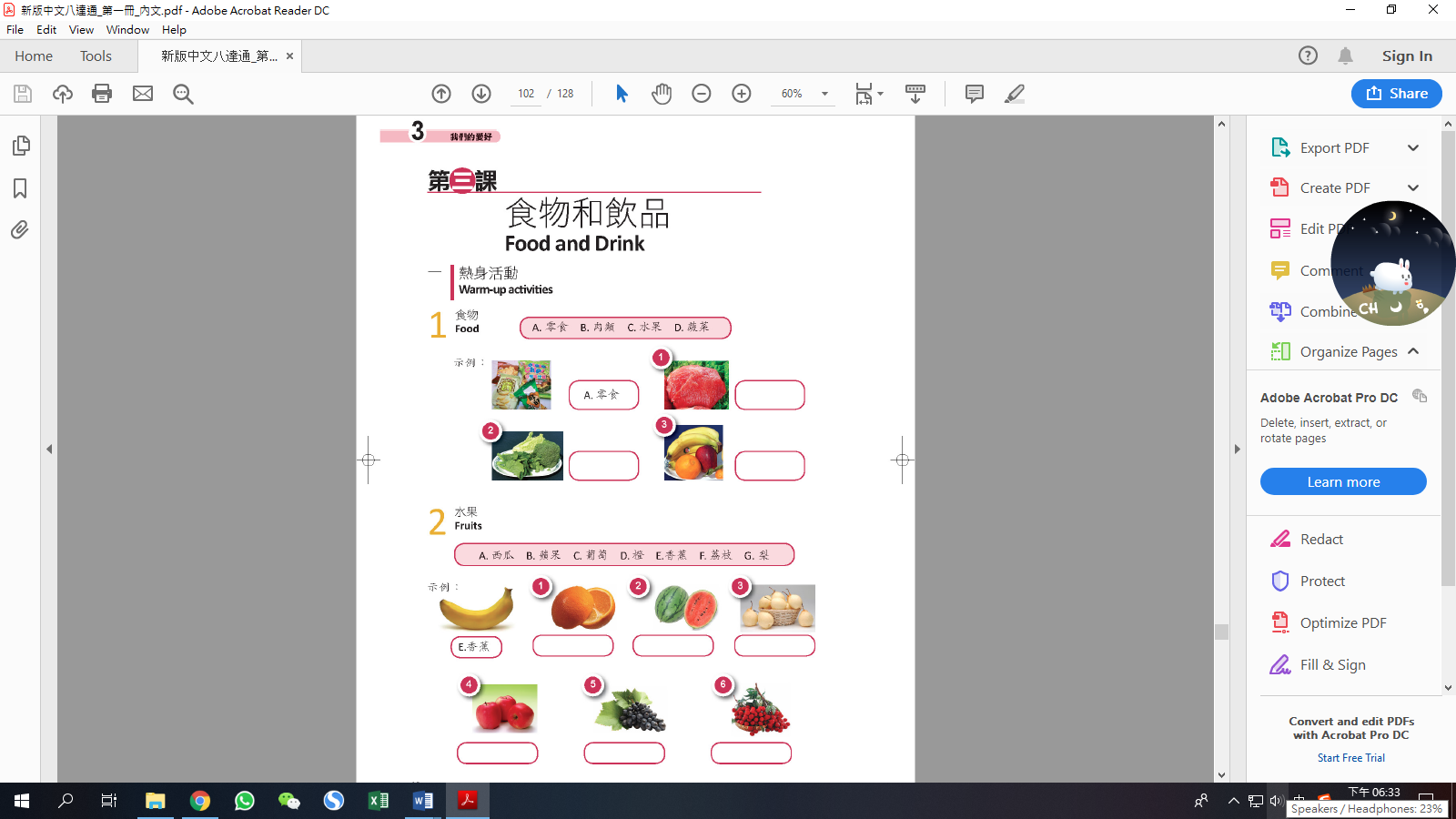 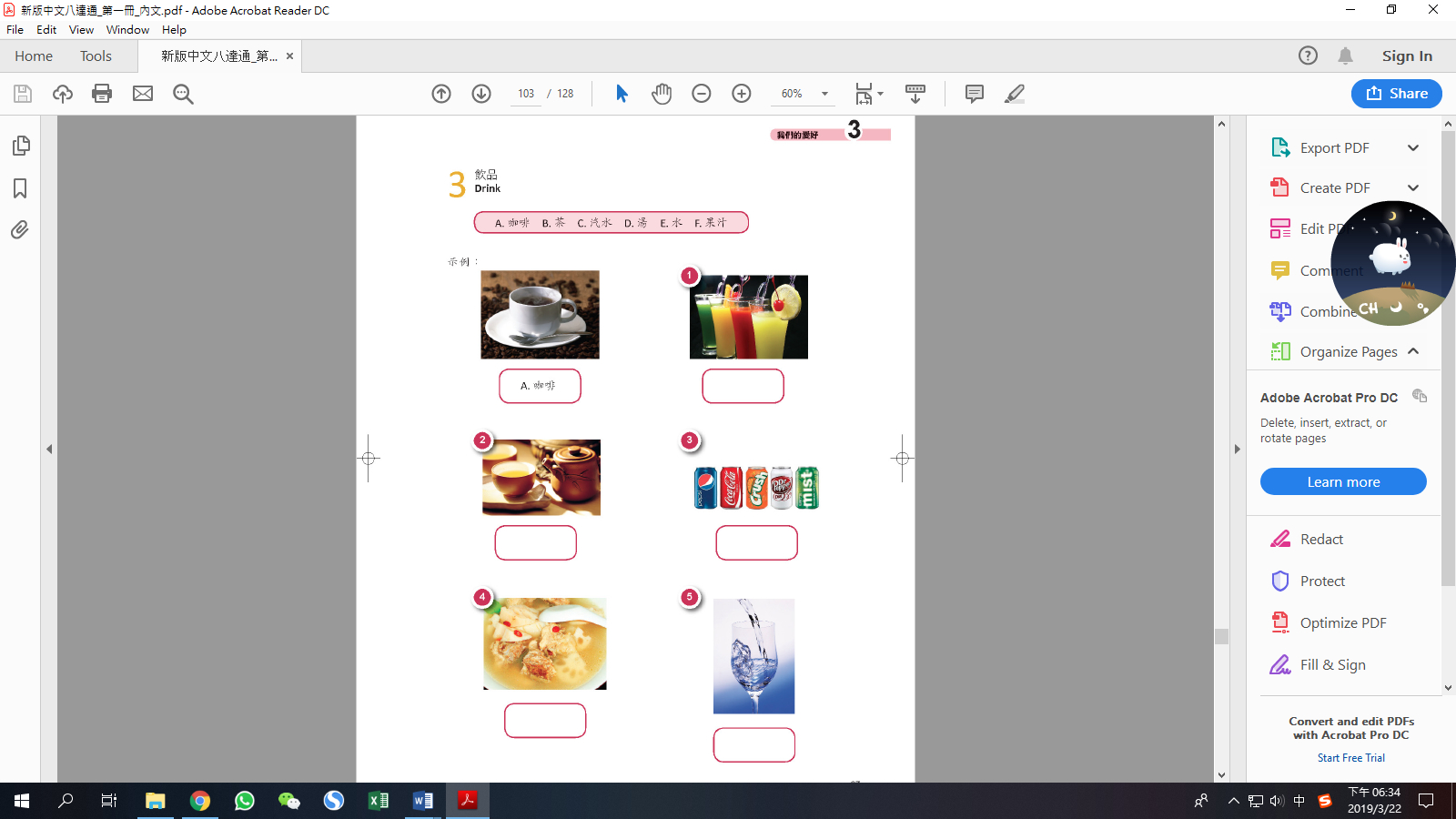 